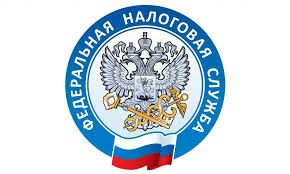 Как получить налоговый вычет за расходы на очное обучение супруга           С 2024 года расширился перечень жизненных ситуаций, когда налогоплательщики могут получить социальный налоговый вычет. Теперь вернуть 13% от потраченного можно при оплате очного обучения мужа или жены. Стоит отметить, что речь идет о расходах с 2024 года, на предыдущие периоды это нововведение не распространяется.          Максимальная сумма социального вычета за расходы с 2024 года – это 13% от 150 000 рублей, то есть 19500 рублей. Сюда входят траты не только на обучение (свое и супруга), но и на лечение, фитнес, добровольное медицинское, пенсионное страхование и страхование жизни. То есть если в 2024 году муж оплатил очное обучение жены на 200 000 рублей и купил себе абонемент в фитнес за 50 000 рублей, то максимальная сумма налога, который вернут из бюджета, все равно составит 19500 рублей.          Следует иметь в виду, что когда годовой доход налогоплательщика превышает 5 млн рублей, сумма налога к возврату из бюджета может быть больше (до 22500 рублей) за счет повышенной ставки НДФЛ (15 %).          Чтобы получить вычет за расходы, понесенные в 2024 году, можно подать декларацию 3-НДФЛ в 2025 году или обратиться в 2024 году в налоговый орган за уведомлением, после чего передать его работодателю. Из зарплаты не будут удерживать НДФЛ, пока налогоплательщик не получит всю сумму вычета.